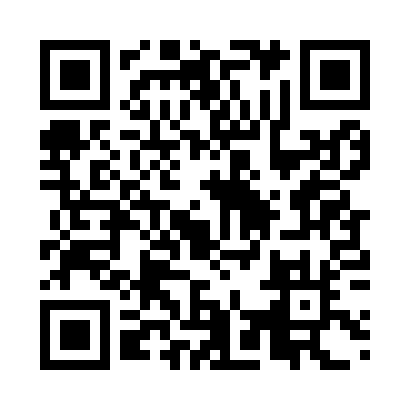 Prayer times for Nova Europa, BrazilMon 1 Apr 2024 - Tue 30 Apr 2024High Latitude Method: NonePrayer Calculation Method: Muslim World LeagueAsar Calculation Method: ShafiPrayer times provided by https://www.salahtimes.comDateDayFajrSunriseDhuhrAsrMaghribIsha1Mon4:065:1511:182:275:216:262Tue4:065:1411:172:285:206:253Wed4:055:1411:172:285:206:254Thu4:055:1411:172:285:206:255Fri4:055:1411:172:285:206:256Sat4:045:1311:162:295:196:247Sun4:045:1311:162:295:196:248Mon4:045:1311:162:295:196:249Tue4:035:1311:152:295:186:2410Wed4:035:1211:152:295:186:2311Thu4:035:1211:152:305:186:2312Fri4:025:1211:152:305:186:2313Sat4:025:1211:142:305:176:2314Sun4:025:1111:142:305:176:2315Mon4:015:1111:142:305:176:2216Tue4:015:1111:142:305:176:2217Wed4:015:1111:142:305:166:2218Thu4:015:1011:132:315:166:2219Fri4:005:1011:132:315:166:2220Sat4:005:1011:132:315:166:2221Sun4:005:1011:132:315:156:2222Mon3:595:1011:122:315:156:2123Tue3:595:1011:122:315:156:2124Wed3:595:0911:122:315:156:2125Thu3:595:0911:122:315:156:2126Fri3:585:0911:122:325:146:2127Sat3:585:0911:122:325:146:2128Sun3:585:0911:112:325:146:2129Mon3:585:0911:112:325:146:2130Tue3:575:0911:112:325:146:21